SEMANA DEL 25 AL 29 DE OCTUBRE DEL 2021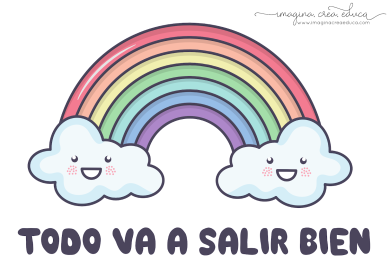 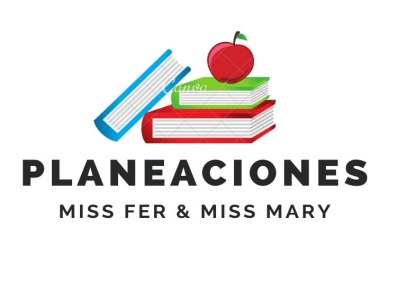 PLAN DE TRABAJOESCUELA PRIMARIA: ___________	SEXTO GRADO	MAESTRO (A) : _________________Anexo # 1 Historia. 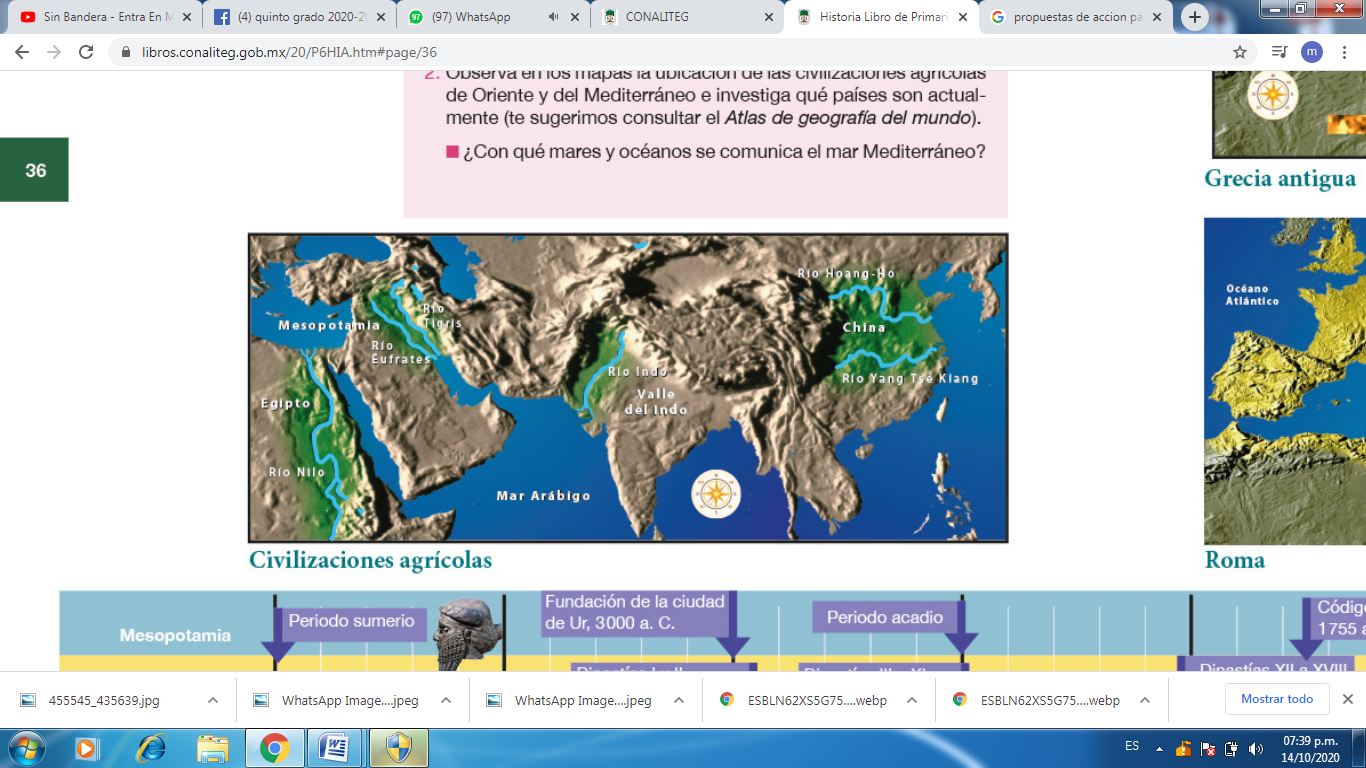 Anexo #2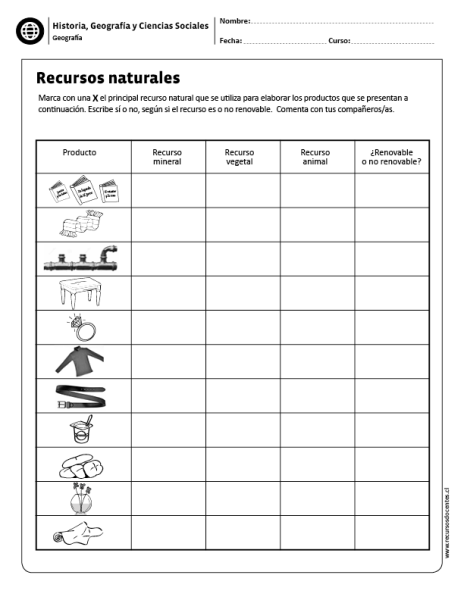 Anexo #3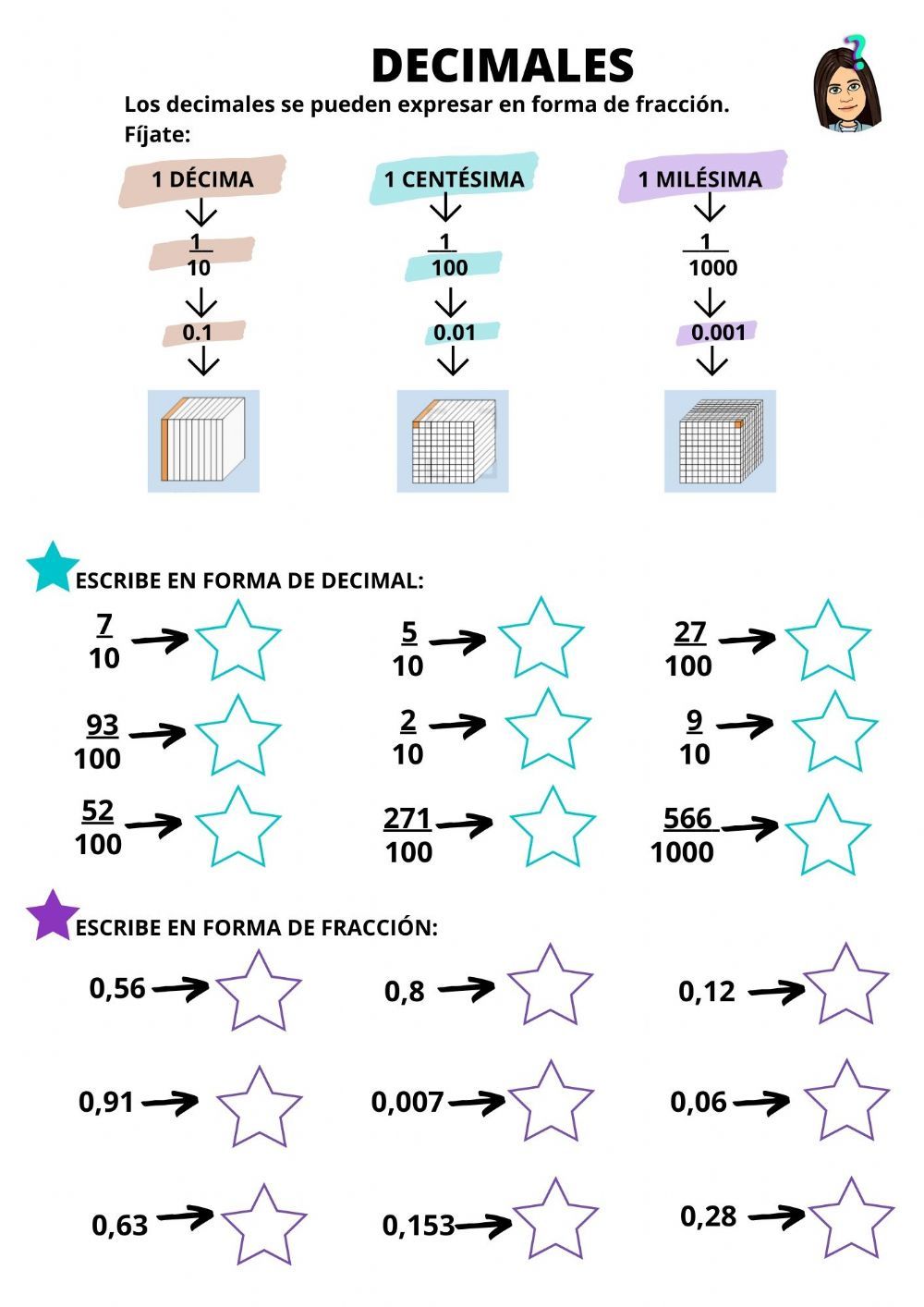 Anexo #4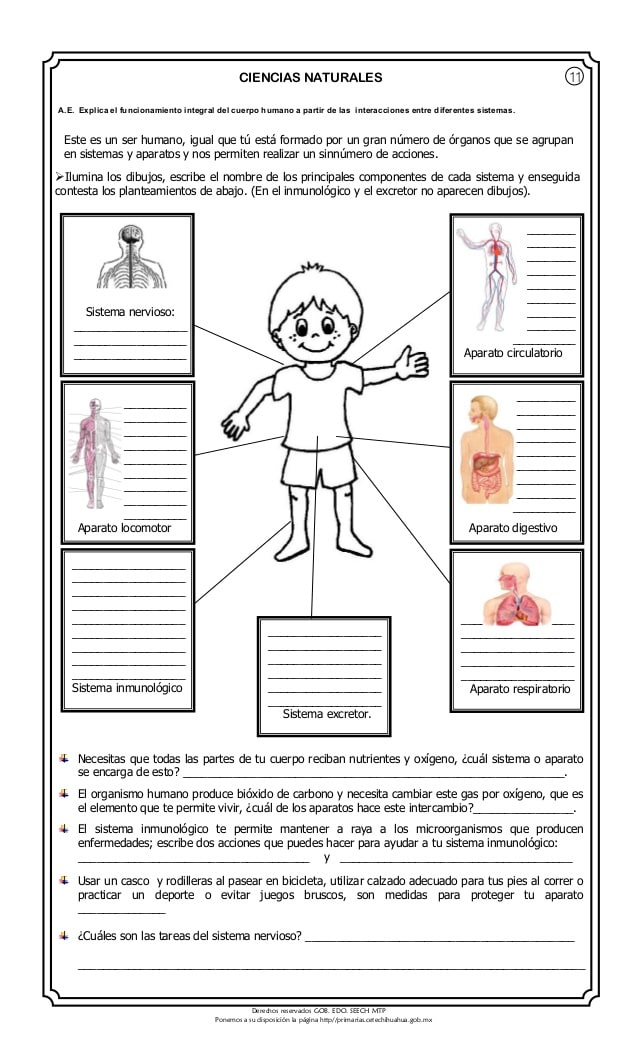 Anexo #5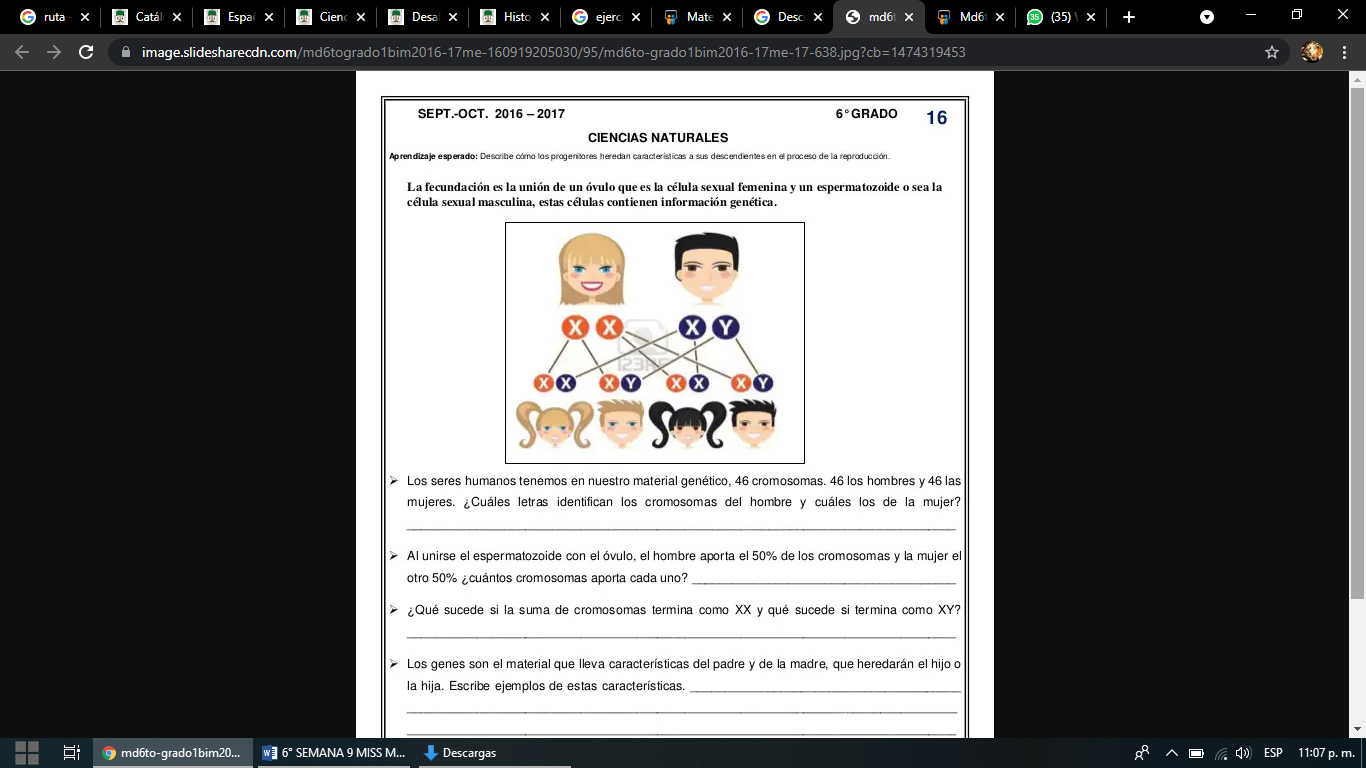 ASIGNATURAAPRENDIZAJE ESPERADOACTIVIDADESINDICACIONES DEL MAESTRO SEGÚN LA NUEVA MODALIDADLUNESVida Saludable Evalúa los factores quele impiden la prácticaconstante de actividades físicas y las opciones que tiene para superar dificultades.Realizar en el cuaderno una lista de cinco factores que impidan realizar alguna actividad física, posteriormente anotar como se pueden superar. LUNESEducación Socioemocional Contribuye con propuestas de acción para mejorar aspectos de su entorno.Escribir en el cuaderno cinco acciones que se puedan implementar en la comunidad en donde se vive para cuidar el medio ambiente. Por ejemplo:Separar la basura, orgánica e inorgánica.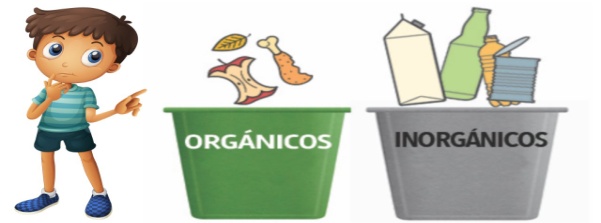 LUNESLengua materna Usa oraciones compuestas al escribir. Emplea recursosliterarios en la escritura de biografías y autobiografías.Las oraciones compuestas son aquellas que tienen dos o más relaciones sujeto-predicado, es decir, que varias oraciones simples se asocian para presentar un mensaje. Según la relación que haya entre los predicados las oraciones compuestas se clasifican en coordinadas, subordinadas o yuxtapuestas.Analizar la información de la siguiente tabla, posteriormente elaborar una autobiografía donde se utilicen distintos tipos de oraciones compuestas, y encerrar de amarillo donde se utilice una oración coordinada y de azul para una oración yuxtapuesta.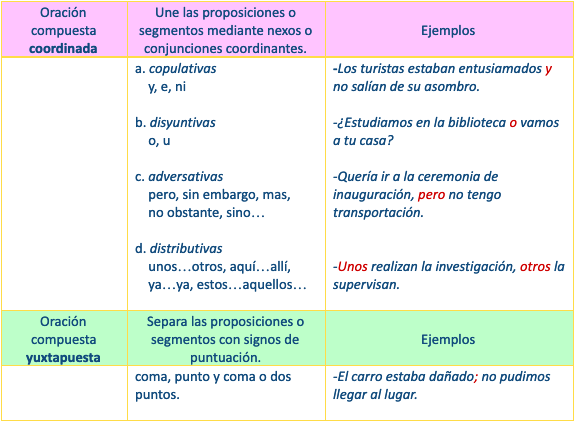 LUNESHistoriaExplica la importancia de los ríos en el desarrollo de lascivilizaciones agrícolas, sus rasgos comunes y diferenciasContestar en el cuaderno las siguientes preguntas:¿Cuál es la importancia de los ríos?¿De qué manera favorecían los ríos a las civilizaciones agrícolas?¿Qué hubiera pasado con las civilizaciones agrícolas si no hubieran contado con los ríos?Se puede apoyar del libro de texto página 40. Realizar en el cuaderno el mapa que se encuentra ubicado en el anexo #1 de Historia, en donde se muestran algunos ríos importantes del mundo. LUNESGeografía Reconoce los recursos naturales para la vida cotidiana y productiva de los seres humanos.Recurso natural es todo material que se obtiene del planeta tierra, como el agua superficial o subterránea y los océanos, los minerales (plata, fierro, carbón mineral), los energéticos (petróleo y carbón mineral), las rocas (arcillas para cerámica, fosfatos, arena de cuarzo, caliza, agregados pétreos), además de los recursos bióticos que son objeto de explotación: el ganado, los peces, y los bosques.Anotar el concepto anterior en el cuaderno y responder el anexo #2 que se encuentra al final de este documento.ASIGNATURAAPRENDIZAJE ESPERADOACTIVIDADESINDICACIONES DEL MAESTRO SEGÚN LA NUEVA MODALIDADMARTESMatemáticas Resolución de problemasmultiplicativos con valores fraccionarios o decimales mediante procedimientos no formales.Resolver el desafío matemático #7 “Rompecabezas” que se encuentra ubicado en las páginas 17 y 18 del libro de texto.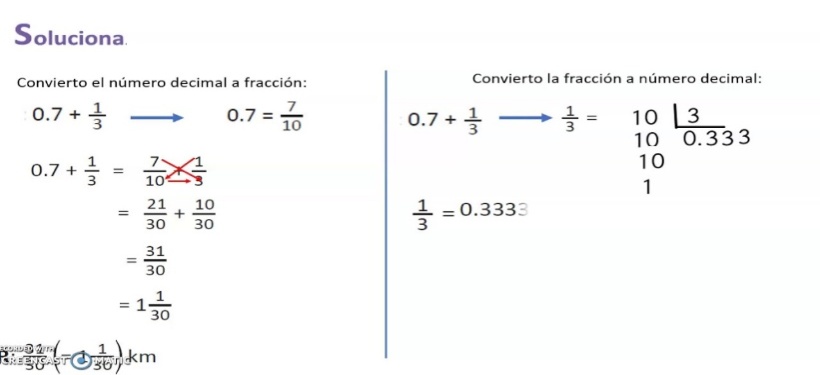 MARTESCiencias naturales Explica elfuncionamientointegral del cuerpohumano a partir delas interaccionesentre diferentessistemas.Analiza la siguiente información y resuelve la actividad del anexo #4 que se encuentra al final de este documento.MARTESLengua materna Identifica la diferencia en el uso de la voz narrativa en la biografía y la autobiografía.Leer y analizar el siguiente relato bibliografico y encerrar al personaje al cual corresponda la siguiente descripcion. 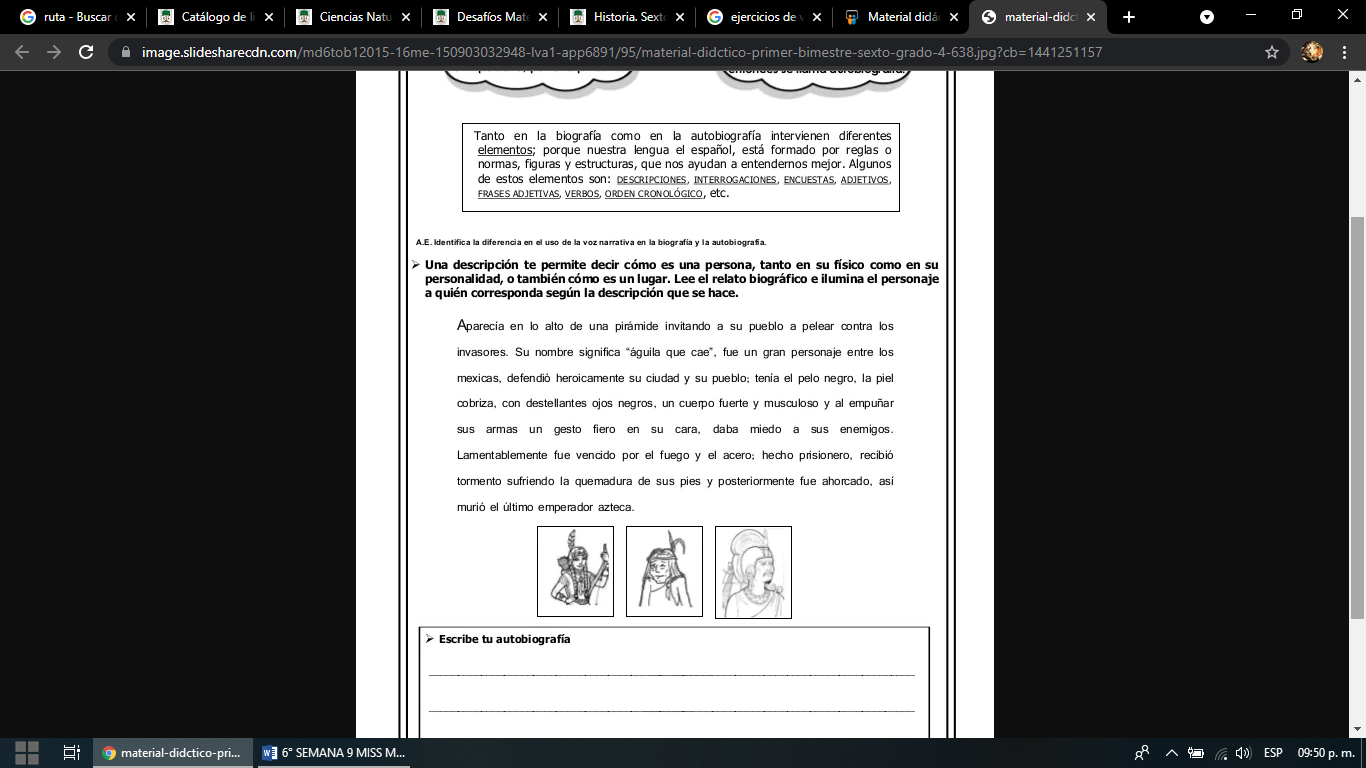 Posteriormente en el cuaderno realizar una biografía de un familiar.MARTESHistoria Explica la importanciade los ríos en el desarrollo de las civilizaciones agrícolas, sus rasgos comunes y diferencias.Leer el tema “Civilizaciones a lo largo de los ríos: Mesopotamia, Egipto, China e India” que se encuentra ubicado en la página 40 del libro de texto. Posteriormente resolver las siguientes preguntas en el cuaderno.Responde las siguientes preguntas en tu cuaderno:¿A los márgenes de que ríos se asentaron las primeras civilizaciones?¿Por qué se asentaron en ese lugar?¿Qué significa Mesopotamia?¿A que favoreció la producción agrícola?¿Cuáles fueron los principales ríos y donde se ubicaron?ASIGNATURAAPRENDIZAJE ESPERADOACTIVIDADESINDICACIONES DEL MAESTRO SEGÚN LA NUEVA MODALIDADMIÉRCOLES Cívica y ética en dialogo Exige respeto a susderechos humanos, es sensible, se solidariza y realiza acciones a favor de personas o grupos que viven situaciones de vulnerabilidadObservar la siguiente imagen y escribir en el cuaderno una reflexión sobre las situaciones que sufren las personas en situación de vulnerabilidad.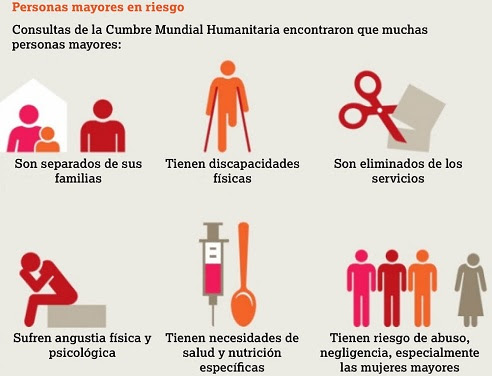 MIÉRCOLES Artes Reconoce que la combinación de cuerpo, espacio y tiempo puedeutilizarse para trabajarlos conceptos de realidad y ficción en el teatro.El ESPACIO es el lugar donde existe la obra artística. ... El TIEMPO es la duración que hace posible que la obra exista en el espacio. Se da a la vez como partículas estructurales como en la música, la poesía y el ballet. El tiempo en las artes visuales lo dará el espectador al realizar el recorrido perceptivo de la obra. El CUERPO es el lienzo o el molde del trabajo artístico.Observar las siguientes obras y considera cual fue pintada primero y cual despues, ponerle un numero (del1 al 3).Anotar en el cuaderno los conceptos de cuerpo, tiempo y espacio mencionados anteriormente.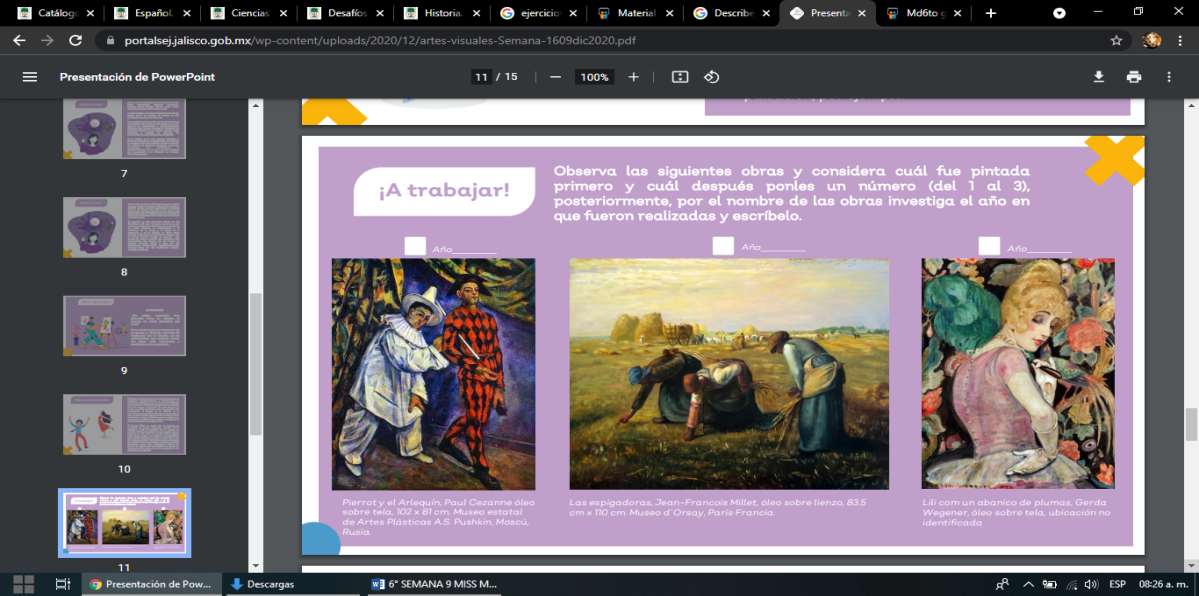 MIÉRCOLES Formación cívica y ética Exige respeto a sus  derechos humanos, es sensible, se solidariza y realiza acciones a favor de personas o grupos que viven situacionesde vulnerabilidad.Elaborar en el cuaderno un cartel donde se exprese apoyo a los grupos en situación de vulnerabilidad, ya sean grupos con discapacidad física, mental, intelectual o situación de calle. 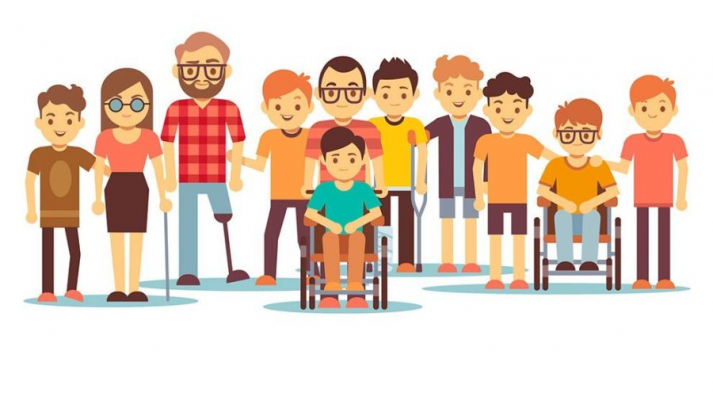 MIÉRCOLES Matemáticas Resolución de problemasmultiplicativos con valores fraccionarios o decimales mediante procedimientos no formales.Completar la siguiente tabla en el cuaderno. 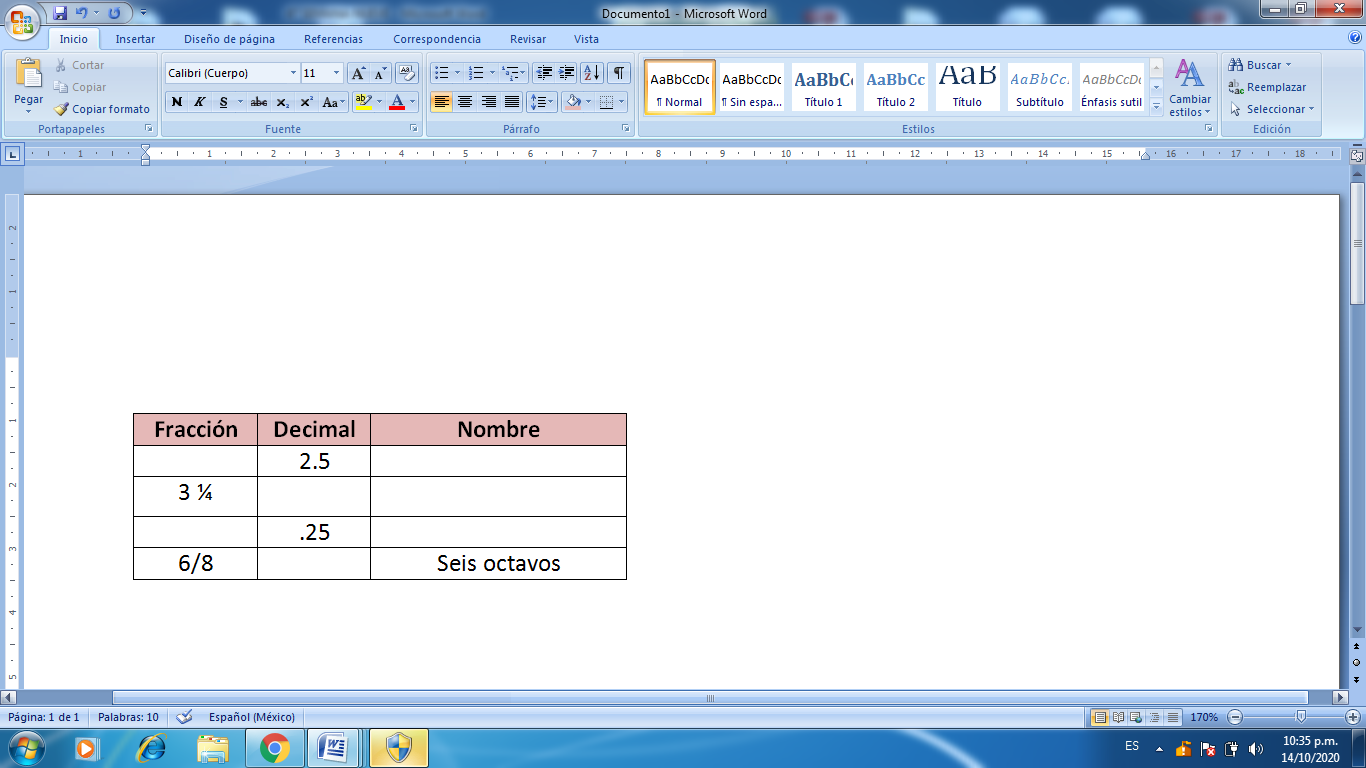 Resolver el desafío matemático #8 “El equipo de caminata” se encuentra ubicado en la página 19 del libro de texto.MIÉRCOLES Lengua materna Identifica e infiere las características del personaje a través de la lectura de biografías y autobiografíasLeer la biografía de Arriola Juan José. La cual se encuentra ubicada en la página 20 del libro de texto, posteriormente en tu cuaderno dibujar como se crees que es él, según las características que mencionan en la biografía.Colocar las palabras que se consideren que lo representan, ejemplo: Alegre, estudioso, etc.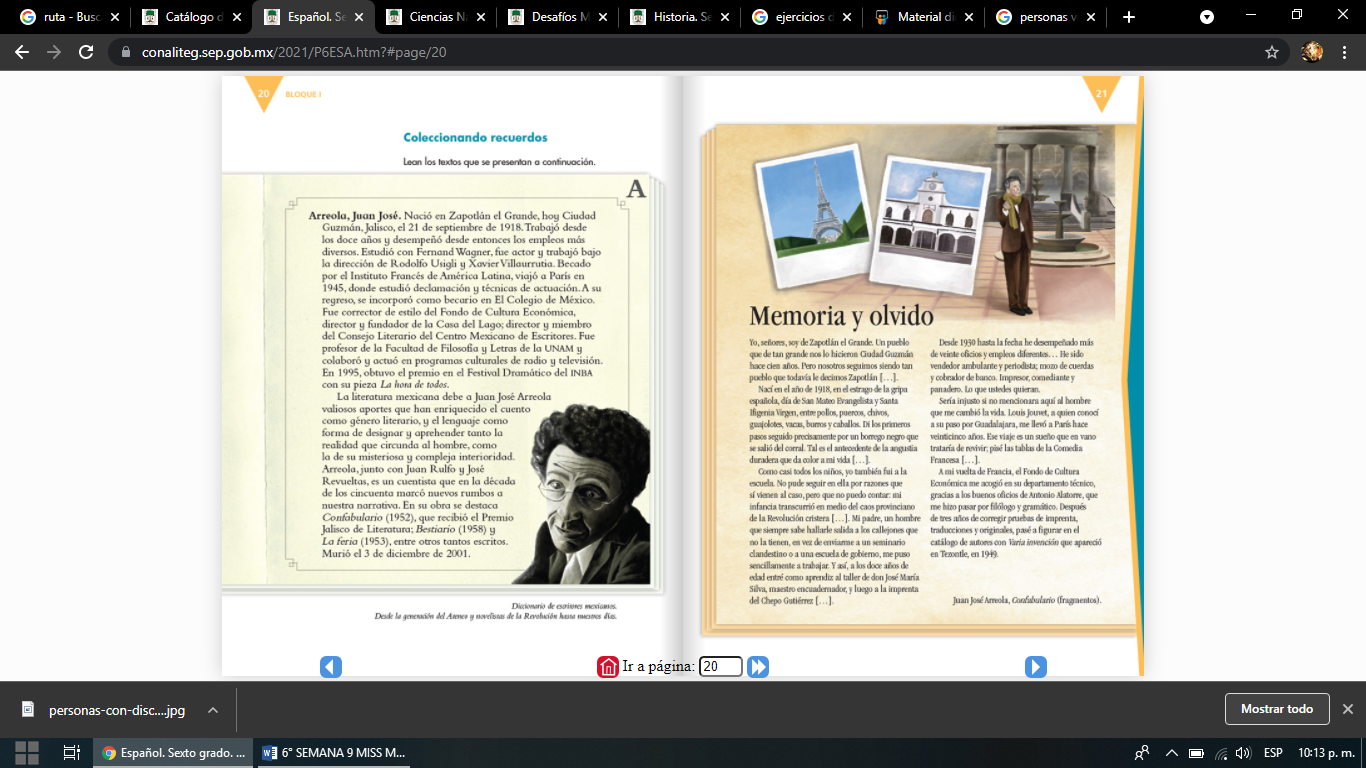 ASIGNATURAAPRENDIZAJE ESPERADOACTIVIDADESINDICACIONES DEL MAESTRO SEGÚN LA NUEVA MODALIDADJUEVESMatemáticas Resolución de problemasmultiplicativos con valores fraccionarios o decimales mediante procedimientos no formales.Resolver el desafío matemático #9 “El rancho de don Luis” se encuentra ubicado en la página 20 del libro de texto.JUEVESGeografía Reconoce acciones para el desarrollo sustentableEl desarrollo sustentable es el desarrollo que satisface las necesidades del presente sin comprometer la capacidad de las generaciones futuras para satisfacer sus propias necesidadesElabora en tu cuaderno cuatro acciones que se propongas en su comunidad para tener un desarrollo sustentable. Ejemplo: Controlar el consumo de agua en la higiene, riego y piscinas.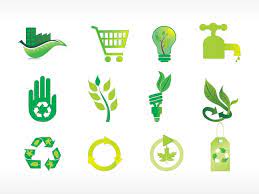 JUEVESLengua materna Describe las enseñanzas y valores que encierran los refranes y proverbios.Propone otros con otros valores propios de su edad y contexto.Leer el texto “Memoria y olvido”, analiza la lectura y resolver el siguiente cuadro en el cuaderno: 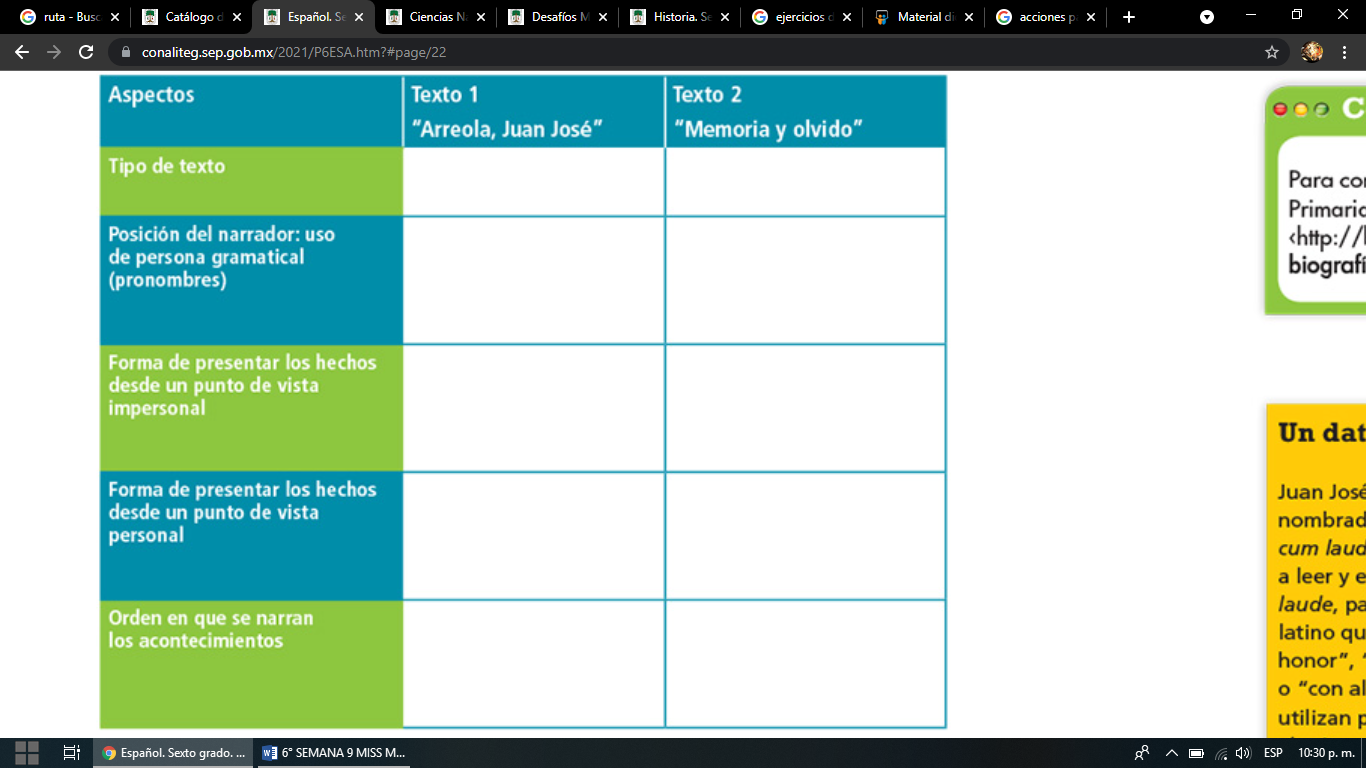 Analiza el siguiente refrán y anota su significado:“A BUEN ENTENDEDOR POCAS PALABRAS”Significado: ________________________________JUEVESCiencias naturales Describe cómo los progenitores heredancaracterísticas a susdescendientes en el proceso de la reproducciónLa herencia genética es la transmisión a través del material genético existente en el núcleo celular, de las características anatómicas, fisiológicas o de otro tipo, de un ser vivo a sus descendientes. La herencia consiste en la transmisión a su descendencia los caracteres de los ascendentes.Resolver la actividad del anexo #5 que se encuentra ubicado al final de este documento.Analizar las respuestas a manera de plenaria.ASIGNATURAAPRENDIZAJE ESPERADOACTIVIDADESINDICACIONES DEL MAESTRO SEGÚN LA NUEVA MODALIDADVIERNES Matemáticas Lectura, escritura y comparación de números naturales, fraccionarios y decimales. Explicitación de los criterios de comparación.Resolver el desafío matemático #10 “La mercería” se encuentra ubicado en la página 21 del libro de texto.Contestar el anexo #3 que se encuentra ubicado al final de este documento.VIERNESMatemáticas Lectura, escritura y comparación de números naturales, fraccionarios ydecimales. Explicitación de los criterios de comparación.Sesión de Consejo Técnico Escolar  